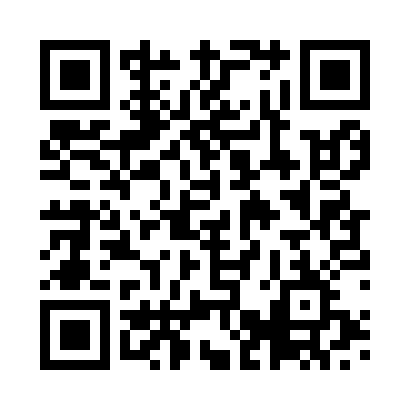 Prayer times for Bhiwandi, Maharashtra, IndiaWed 1 May 2024 - Fri 31 May 2024High Latitude Method: One Seventh RulePrayer Calculation Method: University of Islamic SciencesAsar Calculation Method: HanafiPrayer times provided by https://www.salahtimes.comDateDayFajrSunriseDhuhrAsrMaghribIsha1Wed4:526:0912:355:057:018:182Thu4:516:0912:355:057:018:193Fri4:506:0812:355:057:018:194Sat4:506:0812:355:057:028:205Sun4:496:0712:345:057:028:206Mon4:486:0712:345:057:028:217Tue4:486:0612:345:057:038:218Wed4:476:0612:345:057:038:229Thu4:466:0512:345:057:038:2210Fri4:466:0512:345:057:048:2311Sat4:456:0412:345:057:048:2312Sun4:456:0412:345:057:058:2413Mon4:446:0412:345:057:058:2414Tue4:436:0312:345:057:058:2515Wed4:436:0312:345:057:068:2616Thu4:426:0212:345:057:068:2617Fri4:426:0212:345:057:068:2718Sat4:416:0212:345:067:078:2719Sun4:416:0112:345:067:078:2820Mon4:416:0112:345:077:088:2821Tue4:406:0112:345:077:088:2922Wed4:406:0112:345:077:088:2923Thu4:396:0012:355:087:098:3024Fri4:396:0012:355:087:098:3125Sat4:396:0012:355:097:108:3126Sun4:386:0012:355:097:108:3227Mon4:386:0012:355:097:108:3228Tue4:385:5912:355:107:118:3329Wed4:375:5912:355:107:118:3330Thu4:375:5912:355:117:128:3431Fri4:375:5912:365:117:128:34